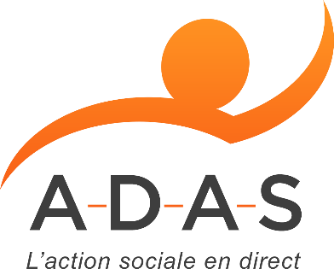 Joindre impérativement : l’avis d’imposition 2021 sur les revenus 2020 (si non transmis lors d’une autre demande)le(s) certificat(s) de scolarité pour le(s) enfant(s) de plus de 17 ans au 01.01.2022DEMANDE D’AIDE (sélectionner dans la liste) COLLECTIVITE EMPLOYEUR    J'autorise l'utilisation des données de ce formulaire dans le cadre du traitement de ma demande Les informations recueillies font l’objet d’un traitement informatique dans le but de faciliter la gestion interne de l’A-D-A-S et les déclarations légales et réglementaires obligatoires (Fisc, URSSAF, …).Conformément à la loi Informatique et Libertés du 6 janvier 1978, vous bénéficiez d'un droit d'accès, de modification, de rectification et de suppression des informations vous concernant en écrivant au Président de l’A-D-A-S.Un imprimé insuffisamment renseigné ou un justificatif non fourni entraînera le rejet de la demande.A – Le bénéficiaireA – Le bénéficiaireA – Le bénéficiaireCivilitéB – Les ayants droits(pour le ou lesquels vous demandez l’allocation)B – Les ayants droits(pour le ou lesquels vous demandez l’allocation)B – Les ayants droits(pour le ou lesquels vous demandez l’allocation)B – Les ayants droits(pour le ou lesquels vous demandez l’allocation)B – Les ayants droits(pour le ou lesquels vous demandez l’allocation)NomPrénomDate de naissanceLien de parentéClasse fréquentéeà la rentrée prochaineLe bénéficiaireCachet de la collectivitéCorrespondantReconnait l’exactitude des informations portées ci-dessusNom :Date :Date :Signature :Signature :